金門縣111年地球日「金育良食~減碳綠生活」活動計畫書活動目的每年4月22日地球日是重要的國際性環保節日，配合今年地球日的行動主題「投資我們的星球（Invest in Our Planet）」，以大膽的行動、創新與實行，藉由綠色經濟、落實永續的商業模式，來建立健康的城鄉生活。111年以「綠色飲食」為推廣主軸，結合金門在地小農推動綠色飲食教育，融入課程規劃中，讓參與民眾了解食物生產的源頭，知道餐桌上的食物是怎麼來的，透過農場手作體驗，瞭解金門在地生產者對於友善種植的環境理念，一同支持在地永續的飲食安全與環境。辦理單位  主辦單位：金門縣環境保護局  承辦單位：大立環保科技有限公司  協辦單位：金門縣青年農民聯誼會活動日期　本活動預計辦理2梯次，分別於4月17日(週日)上午、下午辦理。第1梯次：111年4月17日 08:00~12:00第2梯次：111年4月17日 13:30~17:30參加對象及報名方式參加對象金門縣全體縣民(考量活動安全性，參加者年至少需七歲以上)，每場次以35人為限。報名方式填妥報名表（附件一）後回傳至kmdlkn@gmail.com信箱，或於環境教育終身學習網(https://elearn.epa.gov.tw)下載，報名後請來電確認。電話：082-330458、082-334588林詩萍小姐。其它參加者均可提供4小時環境教育學習時數，報名時間自即日起直至額滿為止。活動地點：八分田農場(金沙鎮高陽路)，路線標示如圖1。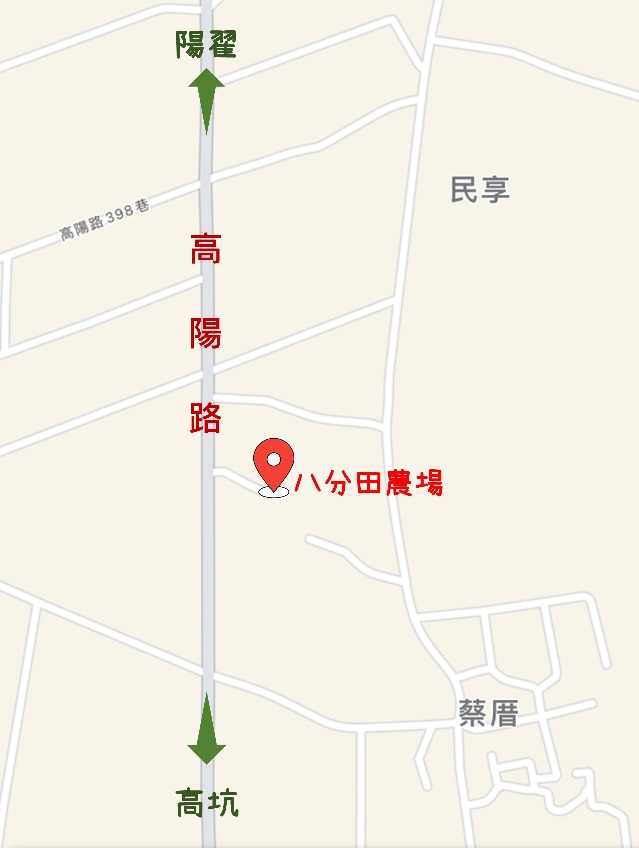 圖1 八分田農場 路線示意圖GOOGLE MAP（https://goo.gl/maps/Hh5kz1R5pCqTii4c9） 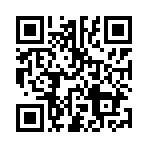 24°28'33.0"N 118°25'06.1"E課程內容綠色飲食~減碳新生活糧食浪費是全球碳排放增加的主因之一，聯合國糧食及農業組織(FAO)2010年發布的永續飲食報告中指出：「永續飲食的概念，即人類的飲食習慣必須以最不影響環境為前提，得到安全的食物和營養。」課程邀請金門在地小農，帶領學員認識金門安全蔬果，鼓勵民眾在生活中選用在地當季食材作為料理，除了降低農藥及肥料的使用，減少食材碳足跡的產生，支持在地小農理念及發展。食品加工時避免過度的包裝，在烹煮上則以節能為原則，進一步降低能源及水的耗用。透過課程讓學員關心食物源頭，珍惜得之不易的食物資源，進而提高民眾對於綠色飲食的意識，並讓綠色飲食環保概念落實於日常生活中。金育良食的思考與分享金門八分田農場黃健明講師以自身經驗，分享金門在地小農發展現況與目前面臨到的問題，及帶領學員認識農場作物，了解不同蔬果的生長特性。期望透過本次活動，讓更多人更加了解食物生產的源頭，甚至藉由一日三餐食材的選擇，能鼓勵友善種植、有環境理念的生產者，促進自然無毒農業的發展，支持綠色友善的生產者，提高金門糧食自給率，增進金門的糧食安全，追求在地永續的飲食安全與環境。餐桌上的綠色幸福DIY由講師帶領民眾示範如何採收在地當季食材，體驗從產地到餐桌的過程，透過實作方式串聯起民眾與大地的連結，並從體驗收成農作物的樂趣中瞭解永續發展的重要性。活動流程表1 地球日活動流程 第1梯次表2地球日活動流程 第2梯次預期成效面對快速變遷的社會，期望民眾能仔細思考我們所正面臨的飲食問題。透過講師講解及實際收成作物並做成料理等有趣的課程內容，體會人類與土地連結之間的關係，強化本縣民眾永續發展的觀念，瞭解資源循環再利用的重要性，並喚起民眾珍惜食物及愛護地球資源，與大地和諧共存。九、注意事項因應嚴重特殊傳染性肺炎(COVID-19)防疫期間，如活動當天有發燒或身體不適情形，請勿前往參加，儘速就醫。活動報到時，會進行體溫量測及消毒，敬請配合辦理。逾時未完成報到者將視同放棄活動資格，並釋出名額提供現場民眾報名。為響應節能減碳，請與會人員自備環保杯、環保餐具。課程包含室外活動，建議民眾穿著輕便服裝及鞋子並注意防曬。主辦單位得依實際情況，修正活動實施日期及方式。附表一      111年金門縣地球日「金育良食~減碳綠生活」 活動報名表如需環境教育時數，請填寫服務單位及身分證字號報名方式：E-mail報名：將報名表E-mail至kmdlkn@gmail.com信箱，報名成功將回信通知。線上報名：請至環境教育終身學習網(https://elearn.epa.gov.tw)下載。報名時間: 即日起至額滿為止(基本資料請務必填寫完整)。活動地點：八分田農場(金沙鎮高陽路)報到時間：4月17日(星期日)第1梯次08:00-08:20報到。4月17日(星期日)第2梯次13:30-13:50報到。聯絡資訊：(082)330-458、(082)334-588林詩萍小姐。注意事項：考量活動安全性，參與之民眾須滿7歲（含）以上，未成年請由家長陪同參加。逾時未完成報到者將視同放棄活動資格，並釋出名額提供現場民眾報名。響應環保請攜帶個人環保餐具及環保杯。課程包含室外活動，建議民眾穿著輕便服裝及鞋子並注意防曬。活動名額有限，如報名後未能如期參與，請務必提早告知取消報名，以免佔用活動資源。因應嚴重特殊傳染性肺炎(COVID-19)防疫期間，如活動當天有發燒或身體不適情形，請勿前往參加，儘速就醫。活動報到時，會進行體溫量測及消毒，敬請配合辦理。時間活動內容課程講師活動地點08:00-08:20報到大立環保公司八分田農場食農空間08:20-08:30長官致詞金門縣環保局八分田農場食農空間08:30-09:30綠色飲食~減碳新生活吾愛吳家精緻農場吳淑鴛 講師八分田農場食農空間09:30-09:40休息休息八分田農場食農空間09:40-09:502022地球日環保署線上串聯-雲端大會師八分田農場食農空間09:50-10:30金育良食的思考與分享八分田農場黃健明講師八分田農場食農空間10:30-11:40餐桌上的綠色幸福DIY八分田農場黃健明講師八分田農場食農空間11:40-11:50問卷填寫問卷填寫八分田農場食農空間11:50-賦歸賦歸時間活動內容課程講師活動地點13:30-13:50報到大立環保公司八分田農場食農空間13:50-14:00長官致詞金門縣環保局八分田農場食農空間14:00-15:00綠色飲食~減碳新生活吾愛吳家精緻農場吳淑鴛 講師八分田農場食農空間15:00-15:10休息休息八分田農場食農空間15:10-15:50金育良食的思考與分享八分田農場黃健明講師八分田農場食農空間15:50-17:10餐桌上的綠色幸福DIY八分田農場黃健明講師八分田農場食農空間17:10-17:20問卷填寫問卷填寫八分田農場食農空間17:20-賦歸賦歸報名場次□第一梯次：4月17日(日) 08:00~12:00□第二梯次：4月17日(日) 13:30~17:30□第一梯次：4月17日(日) 08:00~12:00□第二梯次：4月17日(日) 13:30~17:30□第一梯次：4月17日(日) 08:00~12:00□第二梯次：4月17日(日) 13:30~17:30姓名出生年月日        年    月    日服務單位身份證字號連絡電話是否需要環境教育時數□是   □否E-mail